
Санаторно-курортная путевка (от 7 дней)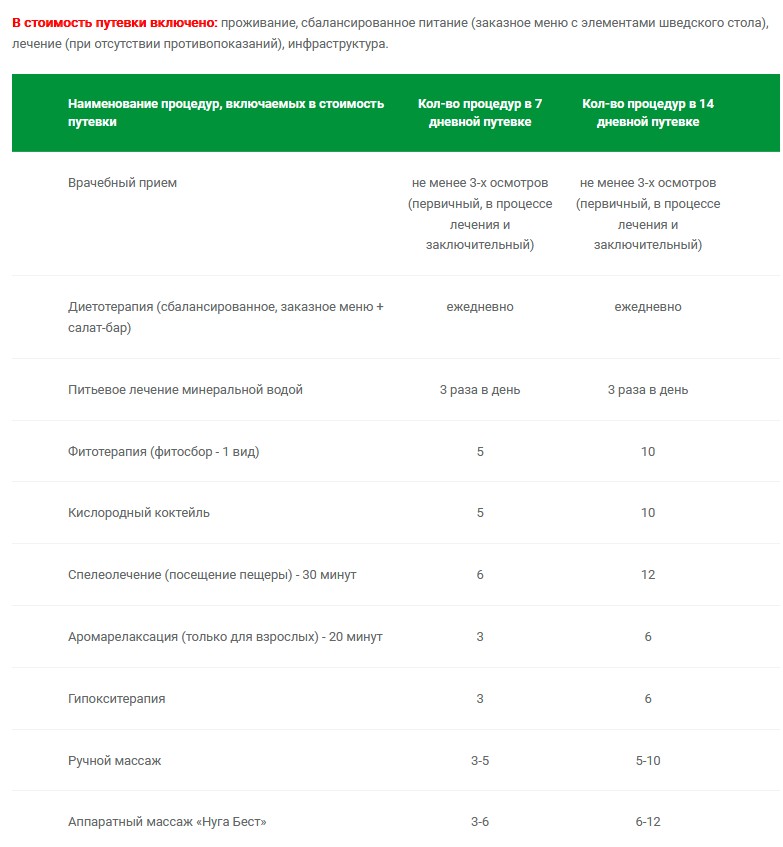 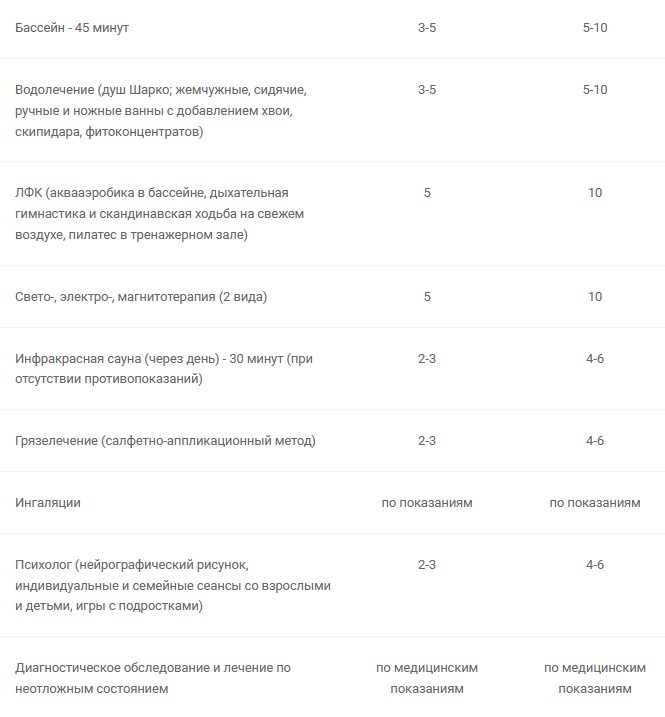 